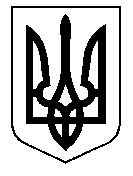 У К Р А Ї Н А Кам'янсько-Дніпровська міська радаКам’янсько-Дніпровського району Запорізької областіТридцять четверта  сесія восьмого скликанняР І Ш Е Н Н Я 13 березня  2020  року          м. Кам’янка-Дніпровська                     № 27Про  затвердження рішення виконавчого комітету Кам′янсько-Дніпровської міської  ради від 19 лютого 2020 року № 30 "Про затвердження  Зведеного кошторисного розрахунку вартості об’єкта будівництва"     Керуючись  Законом України "Про місцеве самоврядування в Україні", на виконання постанови  Кабінету Міністрів України від 11.05.2011 № 560 "Про затвердження Порядку затвердження проектів будівництва і проведення їх експертизи та визнання такими, що втратили чинність, деяких постанов Кабінету Міністрів України", враховуючи Зведений кошторисний розрахунок вартості об’єкта будівництва: «Поточний ремонт догори вулиці Лиманна           с. Велика Знам’янка та рішення виконавчого комітету Кам′янсько-Дніпровської міської  ради від  19 лютого 2020 року  № 30 "Про затвердження  Зведеного кошторисного розрахунку вартості об’єкта будівництва", міська рада ВИРІШИЛА:         1. Затвердити  рішення виконавчого комітету Кам′янсько-Дніпровської міської  ради від  19 лютого 2020 року № 30 "Про затвердження  Зведеного кошторисного розрахунку вартості об’єкта будівництва", прийнятого в міжсесійний період, додається.2. Контроль  за виконанням  цього рішення покласти на начальника відділу економічного розвитку,  інфраструктури та інвестицій Шевердяєву Ганну Анатоліївну .Міський голова                                                         Володимир  АНТОНЕНКО      